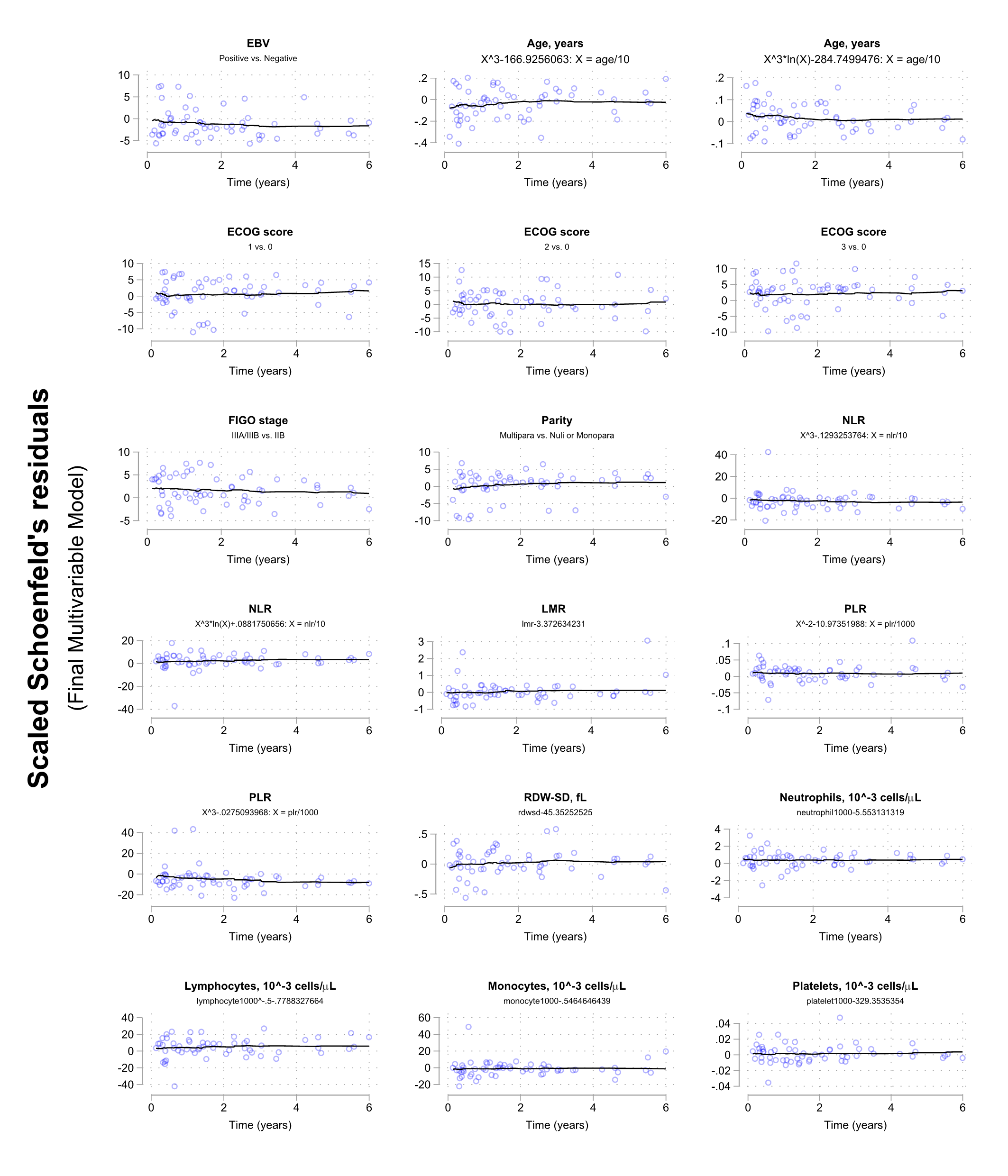 Supplementary Figure 2. Scatterplots of scaled Schoenfeld residuals (blue hollow circles) versus time. Black lines modelled the relationship between these residuals and time, as obtained by a locally weighted mean smoothing with a tricube weighting approach. For each variable included in the final multivariable model, there was no evidence of departures of the proportional-hazard assumption.